1.1. Описание услуги1.1. Описание услуги1.1. Описание услуги1.1. Описание услуги1.1. Описание услуги1.1. Описание услуги1.1. Описание услугиВ рамках ИТ-услуги осуществляется комплекс работ, позволяющий обеспечить в объеме реализованных бизнес-процессов стабильное функционирование автоматизированной информационной системы «Экспертиза проектов».В рамках ИТ-услуги осуществляется комплекс работ, позволяющий обеспечить в объеме реализованных бизнес-процессов стабильное функционирование автоматизированной информационной системы «Экспертиза проектов».В рамках ИТ-услуги осуществляется комплекс работ, позволяющий обеспечить в объеме реализованных бизнес-процессов стабильное функционирование автоматизированной информационной системы «Экспертиза проектов».В рамках ИТ-услуги осуществляется комплекс работ, позволяющий обеспечить в объеме реализованных бизнес-процессов стабильное функционирование автоматизированной информационной системы «Экспертиза проектов».В рамках ИТ-услуги осуществляется комплекс работ, позволяющий обеспечить в объеме реализованных бизнес-процессов стабильное функционирование автоматизированной информационной системы «Экспертиза проектов».В рамках ИТ-услуги осуществляется комплекс работ, позволяющий обеспечить в объеме реализованных бизнес-процессов стабильное функционирование автоматизированной информационной системы «Экспертиза проектов».В рамках ИТ-услуги осуществляется комплекс работ, позволяющий обеспечить в объеме реализованных бизнес-процессов стабильное функционирование автоматизированной информационной системы «Экспертиза проектов».1.2. Способ подключения к ИТ-системе (если необходимо и в зависимости от технической возможности организации)1.2. Способ подключения к ИТ-системе (если необходимо и в зависимости от технической возможности организации)1.2. Способ подключения к ИТ-системе (если необходимо и в зависимости от технической возможности организации)1.2. Способ подключения к ИТ-системе (если необходимо и в зависимости от технической возможности организации)1.2. Способ подключения к ИТ-системе (если необходимо и в зависимости от технической возможности организации)1.2. Способ подключения к ИТ-системе (если необходимо и в зависимости от технической возможности организации)1.2. Способ подключения к ИТ-системе (если необходимо и в зависимости от технической возможности организации)	Ярлык на Портале терминальных приложений	Прямая ссылка на Web-ресурс из КСПД (требуется СКЗИ на АРМ)	Прямая ссылка на Web-ресурс из интернет (требуется СКЗИ на АРМ / не требуется)	«Толстый клиент» на АРМ пользователя (требуется СКЗИ на АРМ)	Другой способ ________________________________________________	Ярлык на Портале терминальных приложений	Прямая ссылка на Web-ресурс из КСПД (требуется СКЗИ на АРМ)	Прямая ссылка на Web-ресурс из интернет (требуется СКЗИ на АРМ / не требуется)	«Толстый клиент» на АРМ пользователя (требуется СКЗИ на АРМ)	Другой способ ________________________________________________	Ярлык на Портале терминальных приложений	Прямая ссылка на Web-ресурс из КСПД (требуется СКЗИ на АРМ)	Прямая ссылка на Web-ресурс из интернет (требуется СКЗИ на АРМ / не требуется)	«Толстый клиент» на АРМ пользователя (требуется СКЗИ на АРМ)	Другой способ ________________________________________________	Ярлык на Портале терминальных приложений	Прямая ссылка на Web-ресурс из КСПД (требуется СКЗИ на АРМ)	Прямая ссылка на Web-ресурс из интернет (требуется СКЗИ на АРМ / не требуется)	«Толстый клиент» на АРМ пользователя (требуется СКЗИ на АРМ)	Другой способ ________________________________________________	Ярлык на Портале терминальных приложений	Прямая ссылка на Web-ресурс из КСПД (требуется СКЗИ на АРМ)	Прямая ссылка на Web-ресурс из интернет (требуется СКЗИ на АРМ / не требуется)	«Толстый клиент» на АРМ пользователя (требуется СКЗИ на АРМ)	Другой способ ________________________________________________	Ярлык на Портале терминальных приложений	Прямая ссылка на Web-ресурс из КСПД (требуется СКЗИ на АРМ)	Прямая ссылка на Web-ресурс из интернет (требуется СКЗИ на АРМ / не требуется)	«Толстый клиент» на АРМ пользователя (требуется СКЗИ на АРМ)	Другой способ ________________________________________________	Ярлык на Портале терминальных приложений	Прямая ссылка на Web-ресурс из КСПД (требуется СКЗИ на АРМ)	Прямая ссылка на Web-ресурс из интернет (требуется СКЗИ на АРМ / не требуется)	«Толстый клиент» на АРМ пользователя (требуется СКЗИ на АРМ)	Другой способ ________________________________________________1.3. Группа корпоративных бизнес-процессов / сценариев, поддерживаемых в рамках услуги   1.3. Группа корпоративных бизнес-процессов / сценариев, поддерживаемых в рамках услуги   1.3. Группа корпоративных бизнес-процессов / сценариев, поддерживаемых в рамках услуги   1.3. Группа корпоративных бизнес-процессов / сценариев, поддерживаемых в рамках услуги   1.3. Группа корпоративных бизнес-процессов / сценариев, поддерживаемых в рамках услуги   1.3. Группа корпоративных бизнес-процессов / сценариев, поддерживаемых в рамках услуги   1.3. Группа корпоративных бизнес-процессов / сценариев, поддерживаемых в рамках услуги    - Работа в личном кабинете Заявителя.- Экспертиза .- Разрешительная деятельность. - Работа в личном кабинете Заявителя.- Экспертиза .- Разрешительная деятельность. - Работа в личном кабинете Заявителя.- Экспертиза .- Разрешительная деятельность. - Работа в личном кабинете Заявителя.- Экспертиза .- Разрешительная деятельность. - Работа в личном кабинете Заявителя.- Экспертиза .- Разрешительная деятельность. - Работа в личном кабинете Заявителя.- Экспертиза .- Разрешительная деятельность. - Работа в личном кабинете Заявителя.- Экспертиза .- Разрешительная деятельность.1.4. Интеграция с корпоративными ИТ-системами1.4. Интеграция с корпоративными ИТ-системами1.4. Интеграция с корпоративными ИТ-системами1.4. Интеграция с корпоративными ИТ-системами1.4. Интеграция с корпоративными ИТ-системами1.4. Интеграция с корпоративными ИТ-системами1.4. Интеграция с корпоративными ИТ-системамиИТ-системаГруппа процессовГруппа процессовГруппа процессовГруппа процессовГруппа процессов Корпоративная эл. почта- Отправка сообщений из системы- Отправка сообщений из системы- Отправка сообщений из системы- Отправка сообщений из системы- Отправка сообщений из системы1.5. Интеграция с внешними ИТ-системами1.5. Интеграция с внешними ИТ-системами1.5. Интеграция с внешними ИТ-системами1.5. Интеграция с внешними ИТ-системами1.5. Интеграция с внешними ИТ-системами1.5. Интеграция с внешними ИТ-системами1.5. Интеграция с внешними ИТ-системамиИТ-системаГруппа процессовГруппа процессовГруппа процессовГруппа процессовГруппа процессовДля данной услуги не применяетсяДля данной услуги не применяетсяДля данной услуги не применяетсяДля данной услуги не применяетсяДля данной услуги не применяется1.6. Состав услуги1.6. Состав услуги1.6. Состав услуги1.6. Состав услуги1.6. Состав услуги1.6. Состав услуги1.6. Состав услугиЦентр поддержки пользователей  - Прием, обработка, регистрация и маршрутизация поступающих обращений от пользователей;- Консультации в части подключения и авторизации в системе;- Первичное согласование листов исполнения.  - Прием, обработка, регистрация и маршрутизация поступающих обращений от пользователей;- Консультации в части подключения и авторизации в системе;- Первичное согласование листов исполнения.  - Прием, обработка, регистрация и маршрутизация поступающих обращений от пользователей;- Консультации в части подключения и авторизации в системе;- Первичное согласование листов исполнения.  - Прием, обработка, регистрация и маршрутизация поступающих обращений от пользователей;- Консультации в части подключения и авторизации в системе;- Первичное согласование листов исполнения.  - Прием, обработка, регистрация и маршрутизация поступающих обращений от пользователей;- Консультации в части подключения и авторизации в системе;- Первичное согласование листов исполнения.Функциональная поддержка- Диагностика и устранение возникающих инцидентов и проблем в рамках поступающих обращений - Ведение полномочий в ИТ-системе в рамках разработанной концепции ролей и полномочий – предоставление, продление, прекращение прав доступа пользователей - Настройка программного обеспечения ИТ-системы в объеме реализованных функциональных направлений и бизнес-функций - Консультирование пользователей по работе в ИТ-системе в объеме реализованных бизнес-процессов - Передача ЗИ на третью линию - Ведение матрицы ролей и полномочий, консультации пользователей по ролям- Подготовка статей знаний по часто задаваемым вопросам и публикация их для общего доступа - АИБ Администрирование средств защиты информации на уровне прикладного ПО - АИБ Контроль неизменности конфигурации и состава технических средств и программного обеспечения - АИБ Проверка и согласование листа исполнения на доступ в систему - АИБ Актуализация и согласование документации по ИБ в соответсвии с изменениями в нормативно-правовых актах - АИБ Аудит системы на наличие неактивных у/з - АИБ Аудит системы на наличие корректные ролевых групп - АИБ Аудит системы на наличие корректного сертификата ИС,  отслеживание сроков действия сертификатов соответствия на средства защиты информации, условия функционирования средств защиты информации- Диагностика и устранение возникающих инцидентов и проблем в рамках поступающих обращений - Ведение полномочий в ИТ-системе в рамках разработанной концепции ролей и полномочий – предоставление, продление, прекращение прав доступа пользователей - Настройка программного обеспечения ИТ-системы в объеме реализованных функциональных направлений и бизнес-функций - Консультирование пользователей по работе в ИТ-системе в объеме реализованных бизнес-процессов - Передача ЗИ на третью линию - Ведение матрицы ролей и полномочий, консультации пользователей по ролям- Подготовка статей знаний по часто задаваемым вопросам и публикация их для общего доступа - АИБ Администрирование средств защиты информации на уровне прикладного ПО - АИБ Контроль неизменности конфигурации и состава технических средств и программного обеспечения - АИБ Проверка и согласование листа исполнения на доступ в систему - АИБ Актуализация и согласование документации по ИБ в соответсвии с изменениями в нормативно-правовых актах - АИБ Аудит системы на наличие неактивных у/з - АИБ Аудит системы на наличие корректные ролевых групп - АИБ Аудит системы на наличие корректного сертификата ИС,  отслеживание сроков действия сертификатов соответствия на средства защиты информации, условия функционирования средств защиты информации- Диагностика и устранение возникающих инцидентов и проблем в рамках поступающих обращений - Ведение полномочий в ИТ-системе в рамках разработанной концепции ролей и полномочий – предоставление, продление, прекращение прав доступа пользователей - Настройка программного обеспечения ИТ-системы в объеме реализованных функциональных направлений и бизнес-функций - Консультирование пользователей по работе в ИТ-системе в объеме реализованных бизнес-процессов - Передача ЗИ на третью линию - Ведение матрицы ролей и полномочий, консультации пользователей по ролям- Подготовка статей знаний по часто задаваемым вопросам и публикация их для общего доступа - АИБ Администрирование средств защиты информации на уровне прикладного ПО - АИБ Контроль неизменности конфигурации и состава технических средств и программного обеспечения - АИБ Проверка и согласование листа исполнения на доступ в систему - АИБ Актуализация и согласование документации по ИБ в соответсвии с изменениями в нормативно-правовых актах - АИБ Аудит системы на наличие неактивных у/з - АИБ Аудит системы на наличие корректные ролевых групп - АИБ Аудит системы на наличие корректного сертификата ИС,  отслеживание сроков действия сертификатов соответствия на средства защиты информации, условия функционирования средств защиты информации- Диагностика и устранение возникающих инцидентов и проблем в рамках поступающих обращений - Ведение полномочий в ИТ-системе в рамках разработанной концепции ролей и полномочий – предоставление, продление, прекращение прав доступа пользователей - Настройка программного обеспечения ИТ-системы в объеме реализованных функциональных направлений и бизнес-функций - Консультирование пользователей по работе в ИТ-системе в объеме реализованных бизнес-процессов - Передача ЗИ на третью линию - Ведение матрицы ролей и полномочий, консультации пользователей по ролям- Подготовка статей знаний по часто задаваемым вопросам и публикация их для общего доступа - АИБ Администрирование средств защиты информации на уровне прикладного ПО - АИБ Контроль неизменности конфигурации и состава технических средств и программного обеспечения - АИБ Проверка и согласование листа исполнения на доступ в систему - АИБ Актуализация и согласование документации по ИБ в соответсвии с изменениями в нормативно-правовых актах - АИБ Аудит системы на наличие неактивных у/з - АИБ Аудит системы на наличие корректные ролевых групп - АИБ Аудит системы на наличие корректного сертификата ИС,  отслеживание сроков действия сертификатов соответствия на средства защиты информации, условия функционирования средств защиты информации- Диагностика и устранение возникающих инцидентов и проблем в рамках поступающих обращений - Ведение полномочий в ИТ-системе в рамках разработанной концепции ролей и полномочий – предоставление, продление, прекращение прав доступа пользователей - Настройка программного обеспечения ИТ-системы в объеме реализованных функциональных направлений и бизнес-функций - Консультирование пользователей по работе в ИТ-системе в объеме реализованных бизнес-процессов - Передача ЗИ на третью линию - Ведение матрицы ролей и полномочий, консультации пользователей по ролям- Подготовка статей знаний по часто задаваемым вопросам и публикация их для общего доступа - АИБ Администрирование средств защиты информации на уровне прикладного ПО - АИБ Контроль неизменности конфигурации и состава технических средств и программного обеспечения - АИБ Проверка и согласование листа исполнения на доступ в систему - АИБ Актуализация и согласование документации по ИБ в соответсвии с изменениями в нормативно-правовых актах - АИБ Аудит системы на наличие неактивных у/з - АИБ Аудит системы на наличие корректные ролевых групп - АИБ Аудит системы на наличие корректного сертификата ИС,  отслеживание сроков действия сертификатов соответствия на средства защиты информации, условия функционирования средств защиты информацииПоддержка интеграционных процессов- Мониторинг интеграционных сценариев в рамках поддерживаемых бизнес-процессов; - Диагностика и устранение возникающих инцидентов и проблем в части передачи данных через интеграционную шину в рамках поступающих обращений; - Мониторинг интеграционных сценариев, диагностика и устранение возникающих инцидентов в части интеграции с платформой доверенных сервисов (ПДС) - Мониторинг интеграционных сценариев, диагностика и устранение возникающих инцидентов в части интеграции с СПГУ/Атом.Мост (для ЕГРЮЛ, ЕПГУ)- Мониторинг интеграционных сценариев в рамках поддерживаемых бизнес-процессов; - Диагностика и устранение возникающих инцидентов и проблем в части передачи данных через интеграционную шину в рамках поступающих обращений; - Мониторинг интеграционных сценариев, диагностика и устранение возникающих инцидентов в части интеграции с платформой доверенных сервисов (ПДС) - Мониторинг интеграционных сценариев, диагностика и устранение возникающих инцидентов в части интеграции с СПГУ/Атом.Мост (для ЕГРЮЛ, ЕПГУ)- Мониторинг интеграционных сценариев в рамках поддерживаемых бизнес-процессов; - Диагностика и устранение возникающих инцидентов и проблем в части передачи данных через интеграционную шину в рамках поступающих обращений; - Мониторинг интеграционных сценариев, диагностика и устранение возникающих инцидентов в части интеграции с платформой доверенных сервисов (ПДС) - Мониторинг интеграционных сценариев, диагностика и устранение возникающих инцидентов в части интеграции с СПГУ/Атом.Мост (для ЕГРЮЛ, ЕПГУ)- Мониторинг интеграционных сценариев в рамках поддерживаемых бизнес-процессов; - Диагностика и устранение возникающих инцидентов и проблем в части передачи данных через интеграционную шину в рамках поступающих обращений; - Мониторинг интеграционных сценариев, диагностика и устранение возникающих инцидентов в части интеграции с платформой доверенных сервисов (ПДС) - Мониторинг интеграционных сценариев, диагностика и устранение возникающих инцидентов в части интеграции с СПГУ/Атом.Мост (для ЕГРЮЛ, ЕПГУ)- Мониторинг интеграционных сценариев в рамках поддерживаемых бизнес-процессов; - Диагностика и устранение возникающих инцидентов и проблем в части передачи данных через интеграционную шину в рамках поступающих обращений; - Мониторинг интеграционных сценариев, диагностика и устранение возникающих инцидентов в части интеграции с платформой доверенных сервисов (ПДС) - Мониторинг интеграционных сценариев, диагностика и устранение возникающих инцидентов в части интеграции с СПГУ/Атом.Мост (для ЕГРЮЛ, ЕПГУ)ИТ-инфраструктура- Настройка серверного программного обеспечения, требуемого для бесперебойного функционирования ИТ-системы в соответствии со спецификацией; - Обеспечение резервного копирования и восстановления, в случае необходимости, баз данных. - Обеспечение сервисов информационной безопасности - Настройка серверного программного обеспечения, требуемого для бесперебойного функционирования ИТ-системы в соответствии со спецификацией; - Обеспечение резервного копирования и восстановления, в случае необходимости, баз данных. - Обеспечение сервисов информационной безопасности - Настройка серверного программного обеспечения, требуемого для бесперебойного функционирования ИТ-системы в соответствии со спецификацией; - Обеспечение резервного копирования и восстановления, в случае необходимости, баз данных. - Обеспечение сервисов информационной безопасности - Настройка серверного программного обеспечения, требуемого для бесперебойного функционирования ИТ-системы в соответствии со спецификацией; - Обеспечение резервного копирования и восстановления, в случае необходимости, баз данных. - Обеспечение сервисов информационной безопасности - Настройка серверного программного обеспечения, требуемого для бесперебойного функционирования ИТ-системы в соответствии со спецификацией; - Обеспечение резервного копирования и восстановления, в случае необходимости, баз данных. - Обеспечение сервисов информационной безопасности Модификация ИТ-системыРазвитие и модификация ИТ-системы в части реализации нового функционала в рамках настоящей услуги не осуществляетсяРазвитие и модификация ИТ-системы в части реализации нового функционала в рамках настоящей услуги не осуществляетсяРазвитие и модификация ИТ-системы в части реализации нового функционала в рамках настоящей услуги не осуществляетсяРазвитие и модификация ИТ-системы в части реализации нового функционала в рамках настоящей услуги не осуществляетсяРазвитие и модификация ИТ-системы в части реализации нового функционала в рамках настоящей услуги не осуществляется1.7. Наименование и место хранения пользовательской документации:1.7. Наименование и место хранения пользовательской документации:1.7. Наименование и место хранения пользовательской документации:1.7. Наименование и место хранения пользовательской документации:1.7. Наименование и место хранения пользовательской документации:1.7. Наименование и место хранения пользовательской документации:1.7. Наименование и место хранения пользовательской документации:	ИТ-системаПуть: Главная страница → Раздел «Помощь»Путь: Главная страница → Раздел «Помощь»Путь: Главная страница → Раздел «Помощь»Путь: Главная страница → Раздел «Помощь»Путь: Главная страница → Раздел «Помощь»	Портал Госкорпорации «Росатом»Путь: раздел «Информационные технологии» → система «Экспертиза проектов»Путь: раздел «Информационные технологии» → система «Экспертиза проектов»Путь: раздел «Информационные технологии» → система «Экспертиза проектов»Путь: раздел «Информационные технологии» → система «Экспертиза проектов»Путь: раздел «Информационные технологии» → система «Экспертиза проектов»	Иное местоПуть: … → …Путь: … → …Путь: … → …Путь: … → …Путь: … → …	Иное местоПуть: … → …Путь: … → …Путь: … → …Путь: … → …Путь: … → …	Иное местоПуть: … → …Путь: … → …Путь: … → …Путь: … → …Путь: … → …1.8. Ограничения по оказанию услуги1.8. Ограничения по оказанию услуги1.8. Ограничения по оказанию услуги1.8. Ограничения по оказанию услуги1.8. Ограничения по оказанию услуги1.8. Ограничения по оказанию услуги1.8. Ограничения по оказанию услуги1.8.1. В п.1.3. представлен полный перечень групп бизнес-процессов / сценариев, реализованных в информационной системе.
Для каждого отдельно взятого Заказчика осуществляется поддержка того перечня бизнес-процессов/сценариев, который был внедрен и введен в постоянную (промышленную) эксплуатацию приказом по организации Заказчика.
1.8.2. Для автоматизированных/информационных систем в защищённом исполнении действуют ограничения, предусмотренные для объектов информатизации, аттестованных по требованиям безопасности информации.1.8.3 Наличие договора с лицензиатом ФСБ России или Договора с АО "Гринатом" с подпиской на услуги CLB.11, CLB.18 (обязательно) и GEN.23 (если требуется услуга администратора безопасности ОКЗ) в объеме количества пользователей системы.1.8.4. Перечень персональных данных, обрабатываемых в рамках услуги: ФИО, гражданство, ИНН, ОГРИП, паспортные данные, адрес места жительства, табельный номер, должность, наименование работодателя, данные учетной записи, адрес электронной почты, номер телефона.1.8.1. В п.1.3. представлен полный перечень групп бизнес-процессов / сценариев, реализованных в информационной системе.
Для каждого отдельно взятого Заказчика осуществляется поддержка того перечня бизнес-процессов/сценариев, который был внедрен и введен в постоянную (промышленную) эксплуатацию приказом по организации Заказчика.
1.8.2. Для автоматизированных/информационных систем в защищённом исполнении действуют ограничения, предусмотренные для объектов информатизации, аттестованных по требованиям безопасности информации.1.8.3 Наличие договора с лицензиатом ФСБ России или Договора с АО "Гринатом" с подпиской на услуги CLB.11, CLB.18 (обязательно) и GEN.23 (если требуется услуга администратора безопасности ОКЗ) в объеме количества пользователей системы.1.8.4. Перечень персональных данных, обрабатываемых в рамках услуги: ФИО, гражданство, ИНН, ОГРИП, паспортные данные, адрес места жительства, табельный номер, должность, наименование работодателя, данные учетной записи, адрес электронной почты, номер телефона.1.8.1. В п.1.3. представлен полный перечень групп бизнес-процессов / сценариев, реализованных в информационной системе.
Для каждого отдельно взятого Заказчика осуществляется поддержка того перечня бизнес-процессов/сценариев, который был внедрен и введен в постоянную (промышленную) эксплуатацию приказом по организации Заказчика.
1.8.2. Для автоматизированных/информационных систем в защищённом исполнении действуют ограничения, предусмотренные для объектов информатизации, аттестованных по требованиям безопасности информации.1.8.3 Наличие договора с лицензиатом ФСБ России или Договора с АО "Гринатом" с подпиской на услуги CLB.11, CLB.18 (обязательно) и GEN.23 (если требуется услуга администратора безопасности ОКЗ) в объеме количества пользователей системы.1.8.4. Перечень персональных данных, обрабатываемых в рамках услуги: ФИО, гражданство, ИНН, ОГРИП, паспортные данные, адрес места жительства, табельный номер, должность, наименование работодателя, данные учетной записи, адрес электронной почты, номер телефона.1.8.1. В п.1.3. представлен полный перечень групп бизнес-процессов / сценариев, реализованных в информационной системе.
Для каждого отдельно взятого Заказчика осуществляется поддержка того перечня бизнес-процессов/сценариев, который был внедрен и введен в постоянную (промышленную) эксплуатацию приказом по организации Заказчика.
1.8.2. Для автоматизированных/информационных систем в защищённом исполнении действуют ограничения, предусмотренные для объектов информатизации, аттестованных по требованиям безопасности информации.1.8.3 Наличие договора с лицензиатом ФСБ России или Договора с АО "Гринатом" с подпиской на услуги CLB.11, CLB.18 (обязательно) и GEN.23 (если требуется услуга администратора безопасности ОКЗ) в объеме количества пользователей системы.1.8.4. Перечень персональных данных, обрабатываемых в рамках услуги: ФИО, гражданство, ИНН, ОГРИП, паспортные данные, адрес места жительства, табельный номер, должность, наименование работодателя, данные учетной записи, адрес электронной почты, номер телефона.1.8.1. В п.1.3. представлен полный перечень групп бизнес-процессов / сценариев, реализованных в информационной системе.
Для каждого отдельно взятого Заказчика осуществляется поддержка того перечня бизнес-процессов/сценариев, который был внедрен и введен в постоянную (промышленную) эксплуатацию приказом по организации Заказчика.
1.8.2. Для автоматизированных/информационных систем в защищённом исполнении действуют ограничения, предусмотренные для объектов информатизации, аттестованных по требованиям безопасности информации.1.8.3 Наличие договора с лицензиатом ФСБ России или Договора с АО "Гринатом" с подпиской на услуги CLB.11, CLB.18 (обязательно) и GEN.23 (если требуется услуга администратора безопасности ОКЗ) в объеме количества пользователей системы.1.8.4. Перечень персональных данных, обрабатываемых в рамках услуги: ФИО, гражданство, ИНН, ОГРИП, паспортные данные, адрес места жительства, табельный номер, должность, наименование работодателя, данные учетной записи, адрес электронной почты, номер телефона.1.8.1. В п.1.3. представлен полный перечень групп бизнес-процессов / сценариев, реализованных в информационной системе.
Для каждого отдельно взятого Заказчика осуществляется поддержка того перечня бизнес-процессов/сценариев, который был внедрен и введен в постоянную (промышленную) эксплуатацию приказом по организации Заказчика.
1.8.2. Для автоматизированных/информационных систем в защищённом исполнении действуют ограничения, предусмотренные для объектов информатизации, аттестованных по требованиям безопасности информации.1.8.3 Наличие договора с лицензиатом ФСБ России или Договора с АО "Гринатом" с подпиской на услуги CLB.11, CLB.18 (обязательно) и GEN.23 (если требуется услуга администратора безопасности ОКЗ) в объеме количества пользователей системы.1.8.4. Перечень персональных данных, обрабатываемых в рамках услуги: ФИО, гражданство, ИНН, ОГРИП, паспортные данные, адрес места жительства, табельный номер, должность, наименование работодателя, данные учетной записи, адрес электронной почты, номер телефона.1.8.1. В п.1.3. представлен полный перечень групп бизнес-процессов / сценариев, реализованных в информационной системе.
Для каждого отдельно взятого Заказчика осуществляется поддержка того перечня бизнес-процессов/сценариев, который был внедрен и введен в постоянную (промышленную) эксплуатацию приказом по организации Заказчика.
1.8.2. Для автоматизированных/информационных систем в защищённом исполнении действуют ограничения, предусмотренные для объектов информатизации, аттестованных по требованиям безопасности информации.1.8.3 Наличие договора с лицензиатом ФСБ России или Договора с АО "Гринатом" с подпиской на услуги CLB.11, CLB.18 (обязательно) и GEN.23 (если требуется услуга администратора безопасности ОКЗ) в объеме количества пользователей системы.1.8.4. Перечень персональных данных, обрабатываемых в рамках услуги: ФИО, гражданство, ИНН, ОГРИП, паспортные данные, адрес места жительства, табельный номер, должность, наименование работодателя, данные учетной записи, адрес электронной почты, номер телефона.1.9. Норматив на поддержку1.9. Норматив на поддержку1.9. Норматив на поддержку1.9. Норматив на поддержку1.9. Норматив на поддержку1.9. Норматив на поддержку1.9. Норматив на поддержкуПодразделениеПредельное значение трудозатрат на поддержку 1 единицы объемного показателя по услуге (чел.мес.)Предельное значение трудозатрат на поддержку 1 единицы объемного показателя по услуге (чел.мес.)Предельное значение трудозатрат на поддержку 1 единицы объемного показателя по услуге (чел.мес.)Предельное значение трудозатрат на поддержку 1 единицы объемного показателя по услуге (чел.мес.)Предельное значение трудозатрат на поддержку 1 единицы объемного показателя по услуге (чел.мес.)Функциональная поддержка0,0200513000,0200513000,0200513000,0200513000,020051300Поддержка интеграционных процессов0,0048371000,0048371000,0048371000,0048371000,004837100ИТ-инфраструктура0,0215164000,0215164000,0215164000,0215164000,0215164001.10. Дополнительные параметры оказания услуги1.10. Дополнительные параметры оказания услуги1.10. Дополнительные параметры оказания услуги1.10. Дополнительные параметры оказания услуги1.10. Дополнительные параметры оказания услуги1.10. Дополнительные параметры оказания услуги1.10. Дополнительные параметры оказания услуги1.10.1. Допустимый простой ИТ-ресурса в течении года, часовДля данной услуги не применяетсяДля данной услуги не применяетсяДля данной услуги не применяетсяДля данной услуги не применяетсяДля данной услуги не применяется1.10.2. Срок хранения данных резервного копирования (в календарных днях)Для данной услуги не применяетсяДля данной услуги не применяетсяДля данной услуги не применяетсяДля данной услуги не применяетсяДля данной услуги не применяется1.10.3. Целевая точка восстановления ИТ-ресурса (RPO) (в рабочих часах)Для данной услуги не применяетсяДля данной услуги не применяетсяДля данной услуги не применяетсяДля данной услуги не применяетсяДля данной услуги не применяется1.10.4. Целевое время восстановления ИТ-ресурса (RTO) (в рабочих часах)Для данной услуги не применяетсяДля данной услуги не применяетсяДля данной услуги не применяетсяДля данной услуги не применяетсяДля данной услуги не применяется1.10.5. Обеспечение катастрофоустойчивости ИТ-ресурсаДля данной услуги не применяетсяДля данной услуги не применяетсяДля данной услуги не применяетсяДля данной услуги не применяетсяДля данной услуги не применяется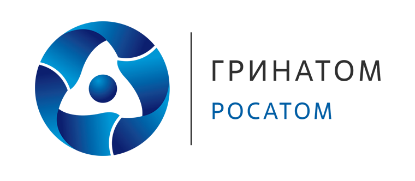 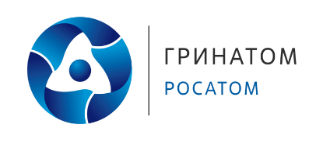 